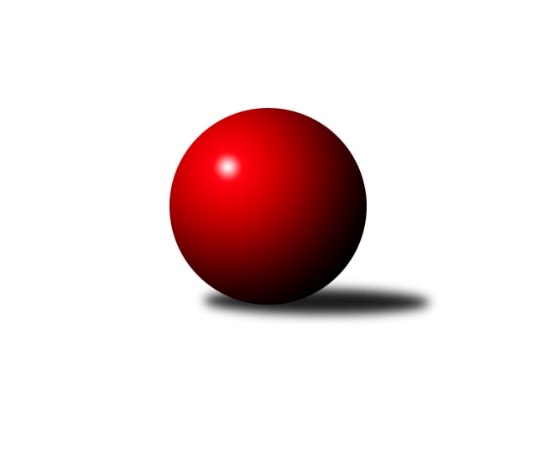 Č.19Ročník 2008/2009	7.5.2024 Krajský přebor OL 2008/2009Statistika 19. kolaTabulka družstev:		družstvo	záp	výh	rem	proh	skore	sety	průměr	body	plné	dorážka	chyby	1.	KK Lipník nad Bečvou ˝A˝	19	15	0	4	202 : 102 	(136.5 : 91.5)	2443	30	1698	744	40.6	2.	TJ  Krnov ˝B˝	19	14	1	4	195 : 109 	(129.0 : 99.0)	2446	29	1685	761	38.7	3.	SK Olomouc Sigma MŽ	19	11	2	6	193 : 111 	(136.0 : 92.0)	2425	24	1677	748	36.7	4.	TJ Tatran Litovel	19	12	0	7	175 : 129 	(121.5 : 106.5)	2425	24	1691	734	38.6	5.	SKK Jeseník ˝B˝	19	9	2	8	150 : 154 	(111.5 : 116.5)	2396	20	1665	731	33.8	6.	Spartak Přerov ˝C˝	19	8	3	8	158 : 146 	(122.5 : 105.5)	2444	19	1691	753	34	7.	KK Zábřeh  ˝C˝	19	9	1	9	156 : 148 	(115.5 : 112.5)	2433	19	1678	755	38.2	8.	TJ Pozemstav Prostějov	19	8	2	9	136 : 168 	(107.0 : 121.0)	2394	18	1678	716	46.3	9.	TJ Kovohutě Břidličná ˝B˝	19	8	1	10	140 : 164 	(118.0 : 110.0)	2392	17	1672	719	38.4	10.	TJ Sokol Mohelnice	19	7	1	11	132 : 172 	(107.0 : 121.0)	2398	15	1670	728	42.4	11.	TJ Horní Benešov ˝C˝	19	7	1	11	131 : 173 	(94.0 : 134.0)	2333	15	1641	692	40.6	12.	KK Lipník nad Bečvou ˝B˝	19	6	1	12	127 : 177 	(98.5 : 129.5)	2347	13	1659	688	49.3	13.	TJ Horní Benešov ˝E˝	19	5	2	12	113 : 191 	(98.5 : 129.5)	2364	12	1657	707	46.1	14.	KKŽ Šternberk ˝A˝	19	5	1	13	120 : 184 	(100.5 : 127.5)	2436	11	1691	745	41.8Tabulka doma:		družstvo	záp	výh	rem	proh	skore	sety	průměr	body	maximum	minimum	1.	KK Lipník nad Bečvou ˝A˝	10	10	0	0	130 : 30 	(85.5 : 34.5)	2423	20	2515	2357	2.	TJ Tatran Litovel	9	8	0	1	99 : 45 	(59.5 : 48.5)	2366	16	2446	2281	3.	SKK Jeseník ˝B˝	10	8	0	2	106 : 54 	(74.0 : 46.0)	2485	16	2595	2385	4.	TJ Pozemstav Prostějov	10	7	2	1	102 : 58 	(65.0 : 55.0)	2481	16	2542	2405	5.	Spartak Přerov ˝C˝	10	7	1	2	108 : 52 	(75.0 : 45.0)	2600	15	2710	2506	6.	TJ Horní Benešov ˝C˝	10	7	1	2	103 : 57 	(68.0 : 52.0)	2546	15	2584	2508	7.	TJ  Krnov ˝B˝	9	7	0	2	96 : 48 	(69.5 : 38.5)	2362	14	2393	2320	8.	KK Zábřeh  ˝C˝	10	7	0	3	102 : 58 	(67.5 : 52.5)	2518	14	2579	2442	9.	SK Olomouc Sigma MŽ	10	6	1	3	111 : 49 	(80.0 : 40.0)	2450	13	2519	2364	10.	KK Lipník nad Bečvou ˝B˝	9	5	1	3	86 : 58 	(57.5 : 50.5)	2330	11	2445	2252	11.	TJ Kovohutě Břidličná ˝B˝	9	5	1	3	82 : 62 	(69.0 : 39.0)	2349	11	2422	2291	12.	TJ Sokol Mohelnice	9	5	0	4	77 : 67 	(56.0 : 52.0)	2564	10	2618	2503	13.	TJ Horní Benešov ˝E˝	9	4	2	3	73 : 71 	(57.0 : 51.0)	2464	10	2518	2389	14.	KKŽ Šternberk ˝A˝	9	3	0	6	62 : 82 	(51.0 : 57.0)	2460	6	2574	2400Tabulka venku:		družstvo	záp	výh	rem	proh	skore	sety	průměr	body	maximum	minimum	1.	TJ  Krnov ˝B˝	10	7	1	2	99 : 61 	(59.5 : 60.5)	2456	15	2585	2282	2.	SK Olomouc Sigma MŽ	9	5	1	3	82 : 62 	(56.0 : 52.0)	2422	11	2524	2304	3.	KK Lipník nad Bečvou ˝A˝	9	5	0	4	72 : 72 	(51.0 : 57.0)	2446	10	2574	2326	4.	TJ Tatran Litovel	10	4	0	6	76 : 84 	(62.0 : 58.0)	2431	8	2588	2283	5.	TJ Kovohutě Břidličná ˝B˝	10	3	0	7	58 : 102 	(49.0 : 71.0)	2396	6	2482	2238	6.	KK Zábřeh  ˝C˝	9	2	1	6	54 : 90 	(48.0 : 60.0)	2422	5	2521	2220	7.	KKŽ Šternberk ˝A˝	10	2	1	7	58 : 102 	(49.5 : 70.5)	2434	5	2638	2256	8.	TJ Sokol Mohelnice	10	2	1	7	55 : 105 	(51.0 : 69.0)	2380	5	2615	2217	9.	Spartak Přerov ˝C˝	9	1	2	6	50 : 94 	(47.5 : 60.5)	2422	4	2568	2259	10.	SKK Jeseník ˝B˝	9	1	2	6	44 : 100 	(37.5 : 70.5)	2384	4	2540	2203	11.	TJ Pozemstav Prostějov	9	1	0	8	34 : 110 	(42.0 : 66.0)	2384	2	2476	2305	12.	KK Lipník nad Bečvou ˝B˝	10	1	0	9	41 : 119 	(41.0 : 79.0)	2349	2	2486	2159	13.	TJ Horní Benešov ˝E˝	10	1	0	9	40 : 120 	(41.5 : 78.5)	2360	2	2507	2195	14.	TJ Horní Benešov ˝C˝	9	0	0	9	28 : 116 	(26.0 : 82.0)	2306	0	2525	1827Tabulka podzimní části:		družstvo	záp	výh	rem	proh	skore	sety	průměr	body	doma	venku	1.	KK Lipník nad Bečvou ˝A˝	13	11	0	2	152 : 56 	(99.0 : 57.0)	2444	22 	7 	0 	0 	4 	0 	2	2.	SK Olomouc Sigma MŽ	13	9	2	2	144 : 64 	(93.5 : 62.5)	2444	20 	4 	1 	1 	5 	1 	1	3.	TJ  Krnov ˝B˝	13	8	1	4	123 : 85 	(85.0 : 71.0)	2420	17 	5 	0 	2 	3 	1 	2	4.	TJ Tatran Litovel	13	8	0	5	113 : 95 	(83.0 : 73.0)	2433	16 	6 	0 	1 	2 	0 	4	5.	Spartak Přerov ˝C˝	13	6	3	4	112 : 96 	(82.0 : 74.0)	2436	15 	5 	1 	1 	1 	2 	3	6.	TJ Pozemstav Prostějov	13	7	1	5	100 : 108 	(72.5 : 83.5)	2412	15 	6 	1 	0 	1 	0 	5	7.	TJ Kovohutě Břidličná ˝B˝	13	7	0	6	110 : 98 	(88.0 : 68.0)	2382	14 	5 	0 	1 	2 	0 	5	8.	SKK Jeseník ˝B˝	13	6	0	7	94 : 114 	(73.0 : 83.0)	2414	12 	5 	0 	2 	1 	0 	5	9.	TJ Sokol Mohelnice	13	5	0	8	88 : 120 	(74.0 : 82.0)	2409	10 	3 	0 	3 	2 	0 	5	10.	KK Zábřeh  ˝C˝	13	4	1	8	92 : 116 	(72.0 : 84.0)	2415	9 	3 	0 	3 	1 	1 	5	11.	TJ Horní Benešov ˝E˝	13	4	1	8	89 : 119 	(73.5 : 82.5)	2380	9 	3 	1 	3 	1 	0 	5	12.	TJ Horní Benešov ˝C˝	13	4	1	8	84 : 124 	(60.0 : 96.0)	2315	9 	4 	1 	1 	0 	0 	7	13.	KK Lipník nad Bečvou ˝B˝	13	4	1	8	81 : 127 	(66.0 : 90.0)	2339	9 	3 	1 	2 	1 	0 	6	14.	KKŽ Šternberk ˝A˝	13	2	1	10	74 : 134 	(70.5 : 85.5)	2457	5 	0 	0 	6 	2 	1 	4Tabulka jarní části:		družstvo	záp	výh	rem	proh	skore	sety	průměr	body	doma	venku	1.	TJ  Krnov ˝B˝	6	6	0	0	72 : 24 	(44.0 : 28.0)	2441	12 	2 	0 	0 	4 	0 	0 	2.	KK Zábřeh  ˝C˝	6	5	0	1	64 : 32 	(43.5 : 28.5)	2502	10 	4 	0 	0 	1 	0 	1 	3.	TJ Tatran Litovel	6	4	0	2	62 : 34 	(38.5 : 33.5)	2409	8 	2 	0 	0 	2 	0 	2 	4.	SKK Jeseník ˝B˝	6	3	2	1	56 : 40 	(38.5 : 33.5)	2408	8 	3 	0 	0 	0 	2 	1 	5.	KK Lipník nad Bečvou ˝A˝	6	4	0	2	50 : 46 	(37.5 : 34.5)	2450	8 	3 	0 	0 	1 	0 	2 	6.	TJ Horní Benešov ˝C˝	6	3	0	3	47 : 49 	(34.0 : 38.0)	2446	6 	3 	0 	1 	0 	0 	2 	7.	KKŽ Šternberk ˝A˝	6	3	0	3	46 : 50 	(30.0 : 42.0)	2407	6 	3 	0 	0 	0 	0 	3 	8.	TJ Sokol Mohelnice	6	2	1	3	44 : 52 	(33.0 : 39.0)	2418	5 	2 	0 	1 	0 	1 	2 	9.	SK Olomouc Sigma MŽ	6	2	0	4	49 : 47 	(42.5 : 29.5)	2403	4 	2 	0 	2 	0 	0 	2 	10.	Spartak Přerov ˝C˝	6	2	0	4	46 : 50 	(40.5 : 31.5)	2479	4 	2 	0 	1 	0 	0 	3 	11.	KK Lipník nad Bečvou ˝B˝	6	2	0	4	46 : 50 	(32.5 : 39.5)	2362	4 	2 	0 	1 	0 	0 	3 	12.	TJ Pozemstav Prostějov	6	1	1	4	36 : 60 	(34.5 : 37.5)	2393	3 	1 	1 	1 	0 	0 	3 	13.	TJ Kovohutě Břidličná ˝B˝	6	1	1	4	30 : 66 	(30.0 : 42.0)	2366	3 	0 	1 	2 	1 	0 	2 	14.	TJ Horní Benešov ˝E˝	6	1	1	4	24 : 72 	(25.0 : 47.0)	2368	3 	1 	1 	0 	0 	0 	4 Zisk bodů pro družstvo:		jméno hráče	družstvo	body	zápasy	v %	dílčí body	sety	v %	1.	Miroslav Talášek 	TJ Tatran Litovel 	32	/	18	(89%)		/		(%)	2.	Jitka Szczyrbová 	KK Lipník nad Bečvou ˝A˝ 	32	/	18	(89%)		/		(%)	3.	František Baslar 	SK Olomouc Sigma MŽ 	27	/	18	(75%)		/		(%)	4.	Miroslav Hyc 	SK Olomouc Sigma MŽ 	27	/	19	(71%)		/		(%)	5.	Rostislav  Cundrla 	SKK Jeseník ˝B˝ 	26	/	15	(87%)		/		(%)	6.	Zdeněk   Macháček st. 	KK Lipník nad Bečvou ˝A˝ 	26	/	17	(76%)		/		(%)	7.	Zdeněk  Macháček ml 	KK Lipník nad Bečvou ˝A˝ 	26	/	19	(68%)		/		(%)	8.	Pavel Jüngling 	SK Olomouc Sigma MŽ 	26	/	19	(68%)		/		(%)	9.	Radek Malíšek 	SK Olomouc Sigma MŽ 	25	/	18	(69%)		/		(%)	10.	Ladislav Skřivánek 	KK Lipník nad Bečvou ˝B˝ 	24	/	16	(75%)		/		(%)	11.	Petr Vaněk 	TJ  Krnov ˝B˝ 	24	/	16	(75%)		/		(%)	12.	Karel Meissel 	TJ Pozemstav Prostějov 	24	/	17	(71%)		/		(%)	13.	Stanislav Kopal 	TJ  Krnov ˝B˝ 	24	/	17	(71%)		/		(%)	14.	Jiří Malíšek 	SK Olomouc Sigma MŽ 	24	/	19	(63%)		/		(%)	15.	Pavel Jalůvka 	TJ  Krnov ˝B˝ 	22	/	14	(79%)		/		(%)	16.	Luděk Zeman 	TJ Horní Benešov ˝E˝ 	22	/	19	(58%)		/		(%)	17.	Jaromír Janošec 	TJ Tatran Litovel 	21	/	15	(70%)		/		(%)	18.	Jiří Srovnal 	KK Zábřeh  ˝C˝ 	21	/	16	(66%)		/		(%)	19.	Petr Vácha 	Spartak Přerov ˝C˝ 	20	/	15	(67%)		/		(%)	20.	Jan Kriwenky 	TJ Horní Benešov ˝C˝ 	20	/	16	(63%)		/		(%)	21.	Miroslav Sigmund 	TJ Tatran Litovel 	20	/	17	(59%)		/		(%)	22.	Radek Lankaš 	KK Lipník nad Bečvou ˝B˝ 	20	/	17	(59%)		/		(%)	23.	Richard Štětka 	KK Lipník nad Bečvou ˝A˝ 	20	/	18	(56%)		/		(%)	24.	Jan Kolář 	KK Zábřeh  ˝C˝ 	20	/	18	(56%)		/		(%)	25.	Josef Veselý 	TJ Kovohutě Břidličná ˝B˝ 	20	/	19	(53%)		/		(%)	26.	Jaromíra Smejkalová 	SKK Jeseník ˝B˝ 	20	/	19	(53%)		/		(%)	27.	Jiří Kolář 	KK Lipník nad Bečvou ˝B˝ 	20	/	19	(53%)		/		(%)	28.	Petr Otáhal 	TJ Kovohutě Břidličná ˝B˝ 	19	/	18	(53%)		/		(%)	29.	Martin Liška 	KK Zábřeh  ˝C˝ 	18	/	11	(82%)		/		(%)	30.	Michal Klich 	TJ Horní Benešov ˝C˝ 	18	/	16	(56%)		/		(%)	31.	František Vícha 	TJ  Krnov ˝B˝ 	18	/	16	(56%)		/		(%)	32.	Emil Pick 	KKŽ Šternberk ˝A˝ 	18	/	16	(56%)		/		(%)	33.	Zdeněk Šebesta 	TJ Sokol Mohelnice 	18	/	18	(50%)		/		(%)	34.	Jaromír Martiník 	TJ Horní Benešov ˝E˝ 	18	/	18	(50%)		/		(%)	35.	Zdeněk Fiury st. st.	TJ Kovohutě Břidličná ˝B˝ 	18	/	19	(47%)		/		(%)	36.	Josef Sitta st. 	KK Zábřeh  ˝C˝ 	18	/	19	(47%)		/		(%)	37.	Ondřej Pospíšil 	TJ Sokol Mohelnice 	16	/	8	(100%)		/		(%)	38.	David Pospíšil 	KKŽ Šternberk ˝A˝ 	16	/	10	(80%)		/		(%)	39.	Jan Pernica 	TJ Pozemstav Prostějov 	16	/	12	(67%)		/		(%)	40.	Jaroslav Jílek 	TJ Sokol Mohelnice 	16	/	16	(50%)		/		(%)	41.	Rostislav Petřík 	Spartak Přerov ˝C˝ 	16	/	16	(50%)		/		(%)	42.	Rostislav Pelz 	KK Lipník nad Bečvou ˝A˝ 	16	/	18	(44%)		/		(%)	43.	Zdeněk Kment 	TJ Horní Benešov ˝C˝ 	16	/	18	(44%)		/		(%)	44.	Petr Malíšek 	SK Olomouc Sigma MŽ 	16	/	19	(42%)		/		(%)	45.	Michal Rašťák 	TJ Horní Benešov ˝E˝ 	16	/	19	(42%)		/		(%)	46.	Ludvík Vymazal 	TJ Tatran Litovel 	16	/	19	(42%)		/		(%)	47.	Ľudovit Kumi 	TJ Sokol Mohelnice 	15	/	12	(63%)		/		(%)	48.	Zdeněk Chmela ml.	TJ Kovohutě Břidličná ˝B˝ 	15	/	17	(44%)		/		(%)	49.	Michal Weinlich 	KK Zábřeh  ˝C˝ 	14	/	7	(100%)		/		(%)	50.	Jindřich Gavenda 	KKŽ Šternberk ˝A˝ 	14	/	12	(58%)		/		(%)	51.	Petr Rak 	TJ Horní Benešov ˝C˝ 	14	/	13	(54%)		/		(%)	52.	Zdeněk Fiury ml. ml.	TJ Kovohutě Břidličná ˝B˝ 	14	/	14	(50%)		/		(%)	53.	Vilém Zeiner 	KK Lipník nad Bečvou ˝A˝ 	14	/	17	(41%)		/		(%)	54.	Miroslav Setinský 	SKK Jeseník ˝B˝ 	14	/	17	(41%)		/		(%)	55.	Vladimír Vavrečka 	TJ  Krnov ˝B˝ 	13	/	10	(65%)		/		(%)	56.	Miloslav  Compel 	KK Zábřeh  ˝C˝ 	12	/	7	(86%)		/		(%)	57.	Petr Axman 	TJ Tatran Litovel 	12	/	7	(86%)		/		(%)	58.	Marek  Navrátil 	Spartak Přerov ˝C˝ 	12	/	9	(67%)		/		(%)	59.	Michal Symerský 	Spartak Přerov ˝C˝ 	12	/	10	(60%)		/		(%)	60.	Václav Pumprla 	Spartak Přerov ˝C˝ 	12	/	12	(50%)		/		(%)	61.	Zdeněk Janoud 	SKK Jeseník ˝B˝ 	12	/	12	(50%)		/		(%)	62.	Jiří Kohoutek 	Spartak Přerov ˝C˝ 	12	/	12	(50%)		/		(%)	63.	Jaroslav Koudelný 	TJ Sokol Mohelnice 	12	/	13	(46%)		/		(%)	64.	Miluše Rychová 	TJ  Krnov ˝B˝ 	12	/	15	(40%)		/		(%)	65.	Rostislav Krejčí 	TJ Sokol Mohelnice 	12	/	16	(38%)		/		(%)	66.	Karel Kučera 	SKK Jeseník ˝B˝ 	12	/	17	(35%)		/		(%)	67.	Pavel  Ďuriš ml. 	KKŽ Šternberk ˝A˝ 	12	/	18	(33%)		/		(%)	68.	Vlastimila Kolářová 	KK Lipník nad Bečvou ˝B˝ 	12	/	18	(33%)		/		(%)	69.	Michael Dostál 	TJ Horní Benešov ˝C˝ 	11	/	19	(29%)		/		(%)	70.	Jiří Hradílek 	Spartak Přerov ˝C˝ 	10	/	6	(83%)		/		(%)	71.	Jiří Chytil 	Spartak Přerov ˝C˝ 	10	/	11	(45%)		/		(%)	72.	Ondřej Matula 	TJ Pozemstav Prostějov 	10	/	11	(45%)		/		(%)	73.	Jaroslav Ďulík 	TJ Tatran Litovel 	10	/	12	(42%)		/		(%)	74.	Jakub Marušinec 	TJ Pozemstav Prostějov 	10	/	14	(36%)		/		(%)	75.	Jana Martiníková 	TJ Horní Benešov ˝E˝ 	10	/	14	(36%)		/		(%)	76.	Robert Kučerka 	TJ Horní Benešov ˝C˝ 	10	/	14	(36%)		/		(%)	77.	Martin Zaoral 	TJ Pozemstav Prostějov 	10	/	15	(33%)		/		(%)	78.	Miloslav Krchov 	TJ Kovohutě Břidličná ˝B˝ 	10	/	15	(33%)		/		(%)	79.	Václav Kovařík 	TJ Pozemstav Prostějov 	10	/	16	(31%)		/		(%)	80.	Petr Pick 	KKŽ Šternberk ˝A˝ 	10	/	17	(29%)		/		(%)	81.	Zbyněk Tesař 	TJ Horní Benešov ˝E˝ 	9	/	16	(28%)		/		(%)	82.	Miloslav  Petrů 	TJ Horní Benešov ˝C˝ 	8	/	4	(100%)		/		(%)	83.	Jiří Karafiát 	KK Zábřeh  ˝C˝ 	8	/	4	(100%)		/		(%)	84.	Martin Koraba 	TJ  Krnov ˝B˝ 	8	/	5	(80%)		/		(%)	85.	Jiří Fárek 	SKK Jeseník ˝B˝ 	8	/	8	(50%)		/		(%)	86.	Jan Holouš 	TJ  Krnov ˝B˝ 	8	/	9	(44%)		/		(%)	87.	Pavel Smejkal 	KKŽ Šternberk ˝A˝ 	8	/	10	(40%)		/		(%)	88.	Václav Šubert 	KKŽ Šternberk ˝A˝ 	8	/	11	(36%)		/		(%)	89.	Jaroslav Navrátil 	TJ Tatran Litovel 	8	/	11	(36%)		/		(%)	90.	Jan Stískal 	TJ Pozemstav Prostějov 	8	/	12	(33%)		/		(%)	91.	Kamil Kovařík 	TJ Horní Benešov ˝E˝ 	8	/	13	(31%)		/		(%)	92.	Zdeněk Vojáček 	KKŽ Šternberk ˝A˝ 	8	/	14	(29%)		/		(%)	93.	Zdeněk Krejčiřík 	KK Lipník nad Bečvou ˝B˝ 	8	/	16	(25%)		/		(%)	94.	Radek Kolář 	KK Lipník nad Bečvou ˝B˝ 	7	/	12	(29%)		/		(%)	95.	Petr Polášek 	TJ Sokol Mohelnice 	7	/	13	(27%)		/		(%)	96.	Zdeněk  Macháček 	KK Lipník nad Bečvou ˝A˝ 	6	/	3	(100%)		/		(%)	97.	Miroslav Šupák 	TJ  Krnov ˝B˝ 	6	/	3	(100%)		/		(%)	98.	Miroslav Šindler 	Spartak Přerov ˝C˝ 	6	/	6	(50%)		/		(%)	99.	David Janušík 	Spartak Přerov ˝C˝ 	6	/	6	(50%)		/		(%)	100.	Miroslav Jemelík 	SKK Jeseník ˝B˝ 	6	/	7	(43%)		/		(%)	101.	Jiří Vrba 	SKK Jeseník ˝B˝ 	6	/	9	(33%)		/		(%)	102.	Zdeněk Sobota 	TJ Sokol Mohelnice 	6	/	10	(30%)		/		(%)	103.	Pavel Hrnčíř 	TJ Horní Benešov ˝E˝ 	6	/	11	(27%)		/		(%)	104.	Jan Lankaš 	KK Lipník nad Bečvou ˝B˝ 	6	/	14	(21%)		/		(%)	105.	Stanislav Feike 	TJ Pozemstav Prostějov 	6	/	15	(20%)		/		(%)	106.	Luboš Blinka 	TJ Tatran Litovel 	4	/	2	(100%)		/		(%)	107.	Tomáš Habarta 	TJ Horní Benešov ˝C˝ 	4	/	2	(100%)		/		(%)	108.	Jan Karlík 	Spartak Přerov ˝C˝ 	4	/	6	(33%)		/		(%)	109.	Vladimír Štrbík 	TJ Kovohutě Břidličná ˝B˝ 	4	/	6	(33%)		/		(%)	110.	Jan Tomášek 	KK Zábřeh  ˝C˝ 	4	/	9	(22%)		/		(%)	111.	Jiří Michálek 	KK Zábřeh  ˝C˝ 	2	/	1	(100%)		/		(%)	112.	Jaroslav Krejčí 	Spartak Přerov ˝C˝ 	2	/	1	(100%)		/		(%)	113.	Josef Václavík 	TJ Kovohutě Břidličná ˝B˝ 	2	/	1	(100%)		/		(%)	114.	Iveta Krejčová 	TJ Sokol Mohelnice 	2	/	1	(100%)		/		(%)	115.	Pavel Buchta 	TJ  Krnov ˝B˝ 	2	/	1	(100%)		/		(%)	116.	Dušan Žouželka 	TJ Tatran Litovel 	2	/	1	(100%)		/		(%)	117.	Jiří Hálko 	TJ Kovohutě Břidličná ˝B˝ 	2	/	1	(100%)		/		(%)	118.	Miroslav Adámek 	TJ Pozemstav Prostějov 	2	/	1	(100%)		/		(%)	119.	Alena Vrbová 	SKK Jeseník ˝B˝ 	2	/	1	(100%)		/		(%)	120.	Marie Karásková 	SKK Jeseník ˝B˝ 	2	/	1	(100%)		/		(%)	121.	Zdeňka Habartová 	TJ Horní Benešov ˝C˝ 	2	/	2	(50%)		/		(%)	122.	Jaroslav  Koppa 	KK Lipník nad Bečvou ˝B˝ 	2	/	2	(50%)		/		(%)	123.	Miroslav Ondrouch 	KK Lipník nad Bečvou ˝A˝ 	2	/	3	(33%)		/		(%)	124.	Petr  Šulák ml. 	SKK Jeseník ˝B˝ 	2	/	5	(20%)		/		(%)	125.	Jiří Harszlak 	TJ Tatran Litovel 	2	/	6	(17%)		/		(%)	126.	Věra Urbášková 	KK Zábřeh  ˝C˝ 	2	/	7	(14%)		/		(%)	127.	Kamil Komenda 	KK Zábřeh  ˝C˝ 	1	/	1	(50%)		/		(%)	128.	Jiří Chylík 	TJ  Krnov ˝B˝ 	0	/	1	(0%)		/		(%)	129.	Květoslav Pospišilik 	TJ Pozemstav Prostějov 	0	/	1	(0%)		/		(%)	130.	David Čulík 	TJ Tatran Litovel 	0	/	1	(0%)		/		(%)	131.	Dominik Prokop 	KK Zábřeh  ˝C˝ 	0	/	1	(0%)		/		(%)	132.	Michaela Kuková 	TJ Horní Benešov ˝C˝ 	0	/	1	(0%)		/		(%)	133.	Zdeněk Žanda 	TJ Horní Benešov ˝C˝ 	0	/	1	(0%)		/		(%)	134.	Lucie Fadrná 	TJ Horní Benešov ˝C˝ 	0	/	1	(0%)		/		(%)	135.	Ondřej Machút 	SK Olomouc Sigma MŽ 	0	/	1	(0%)		/		(%)	136.	Jaroslav Černošek 	SK Olomouc Sigma MŽ 	0	/	1	(0%)		/		(%)	137.	Anna Drlíková 	TJ Sokol Mohelnice 	0	/	1	(0%)		/		(%)	138.	Martin Marek 	KK Zábřeh  ˝C˝ 	0	/	1	(0%)		/		(%)	139.	Ladislav Mandák 	KK Lipník nad Bečvou ˝A˝ 	0	/	1	(0%)		/		(%)	140.	Antonín Němec 	TJ Tatran Litovel 	0	/	1	(0%)		/		(%)	141.	Jaromír Čech 	TJ  Krnov ˝B˝ 	0	/	2	(0%)		/		(%)	142.	Dagmar Jílková 	TJ Sokol Mohelnice 	0	/	2	(0%)		/		(%)	143.	Jiří Vrobel 	TJ Tatran Litovel 	0	/	2	(0%)		/		(%)	144.	Michal Blažek 	TJ Horní Benešov ˝C˝ 	0	/	2	(0%)		/		(%)	145.	Zdeněk Schmidt 	TJ  Krnov ˝B˝ 	0	/	2	(0%)		/		(%)	146.	Petr Dankovič 	TJ Horní Benešov ˝C˝ 	0	/	2	(0%)		/		(%)	147.	Jaroslav Lakomý 	TJ  Krnov ˝B˝ 	0	/	2	(0%)		/		(%)	148.	Miroslav Petřek st.	TJ Horní Benešov ˝C˝ 	0	/	2	(0%)		/		(%)	149.	Jaroslav Navrátil 	SKK Jeseník ˝B˝ 	0	/	2	(0%)		/		(%)	150.	František Pončík 	TJ Kovohutě Břidličná ˝B˝ 	0	/	3	(0%)		/		(%)	151.	Karel Ondruch 	KK Zábřeh  ˝C˝ 	0	/	4	(0%)		/		(%)	152.	Tomáš Dražil 	KK Zábřeh  ˝C˝ 	0	/	4	(0%)		/		(%)Průměry na kuželnách:		kuželna	průměr	plné	dorážka	chyby	výkon na hráče	1.	TJ Spartak Přerov, 1-6	2555	1753	802	35.6	(425.9)	2.	TJ MEZ Mohelnice, 1-2	2542	1749	793	35.0	(423.8)	3.	 Horní Benešov, 1-4	2492	1727	764	40.9	(415.5)	4.	KK Zábřeh, 1-4	2481	1717	763	38.0	(413.5)	5.	TJ  Prostějov, 1-4	2460	1716	744	41.3	(410.1)	6.	KKŽ Šternberk, 1-2	2456	1713	743	40.9	(409.4)	7.	SKK Jeseník, 1-4	2449	1681	767	33.6	(408.2)	8.	SK Sigma MŽ Olomouc, 1-2	2404	1671	732	40.1	(400.7)	9.	KK Lipník nad Bečvou, 1-2	2336	1636	700	48.1	(389.4)	10.	TJ Tatran Litovel, 1-2	2335	1627	708	40.6	(389.3)	11.	TJ Kovohutě Břidličná, 1-2	2322	1622	700	38.2	(387.0)	12.	TJ Krnov, 1-2	2309	1623	685	44.9	(384.9)Nejlepší výkony na kuželnách:TJ Spartak Přerov, 1-6Spartak Přerov ˝C˝	2710	11. kolo	Marek  Navrátil 	Spartak Přerov ˝C˝	501	11. koloSpartak Přerov ˝C˝	2674	13. kolo	Ondřej Pospíšil 	TJ Sokol Mohelnice	483	2. koloSpartak Přerov ˝C˝	2655	16. kolo	Jan Karlík 	Spartak Přerov ˝C˝	481	11. koloSpartak Přerov ˝C˝	2638	14. kolo	Ladislav Skřivánek 	KK Lipník nad Bečvou ˝B˝	479	4. koloSpartak Přerov ˝C˝	2619	6. kolo	Rostislav Petřík 	Spartak Přerov ˝C˝	469	13. koloTJ Sokol Mohelnice	2615	2. kolo	Zdeněk Kment 	TJ Horní Benešov ˝C˝	469	13. koloSpartak Přerov ˝C˝	2607	9. kolo	Petr Vácha 	Spartak Přerov ˝C˝	468	13. koloTJ  Krnov ˝B˝	2585	6. kolo	Marek  Navrátil 	Spartak Přerov ˝C˝	464	6. koloTJ Tatran Litovel	2558	18. kolo	Zdeněk Šebesta 	TJ Sokol Mohelnice	463	2. koloSpartak Přerov ˝C˝	2541	4. kolo	Václav Pumprla 	Spartak Přerov ˝C˝	462	8. koloTJ MEZ Mohelnice, 1-2KKŽ Šternberk ˝A˝	2638	10. kolo	Ondřej Pospíšil 	TJ Sokol Mohelnice	483	7. koloTJ Sokol Mohelnice	2618	1. kolo	Petr Polášek 	TJ Sokol Mohelnice	482	17. koloTJ Sokol Mohelnice	2602	3. kolo	Ondřej Pospíšil 	TJ Sokol Mohelnice	479	5. koloTJ Sokol Mohelnice	2590	7. kolo	Ondřej Pospíšil 	TJ Sokol Mohelnice	477	1. koloTJ Sokol Mohelnice	2589	10. kolo	Ondřej Pospíšil 	TJ Sokol Mohelnice	476	3. koloTJ Sokol Mohelnice	2588	17. kolo	Petr Pick 	KKŽ Šternberk ˝A˝	473	10. koloTJ  Krnov ˝B˝	2585	19. kolo	Jaroslav Jílek 	TJ Sokol Mohelnice	465	12. koloTJ Tatran Litovel	2578	12. kolo	Jindřich Gavenda 	KKŽ Šternberk ˝A˝	463	10. koloTJ Sokol Mohelnice	2540	12. kolo	Miroslav Talášek 	TJ Tatran Litovel	462	12. koloSKK Jeseník ˝B˝	2540	5. kolo	Karel Kučera 	SKK Jeseník ˝B˝	460	5. kolo Horní Benešov, 1-4TJ Tatran Litovel	2588	10. kolo	Petr Rak 	TJ Horní Benešov ˝C˝	479	17. koloTJ Horní Benešov ˝C˝	2584	19. kolo	Ondřej Pospíšil 	TJ Sokol Mohelnice	478	8. koloTJ Horní Benešov ˝C˝	2578	12. kolo	Zdeněk  Macháček 	KK Lipník nad Bečvou ˝A˝	473	3. koloTJ Horní Benešov ˝C˝	2578	1. kolo	Michal Klich 	TJ Horní Benešov ˝C˝	472	18. koloKK Lipník nad Bečvou ˝A˝	2574	15. kolo	Michal Klich 	TJ Horní Benešov ˝C˝	471	3. koloSpartak Přerov ˝C˝	2568	19. kolo	Vladimír Vavrečka 	TJ  Krnov ˝B˝	470	12. koloTJ Horní Benešov ˝C˝	2566	17. kolo	Jaromír Martiník 	TJ Horní Benešov ˝E˝	465	12. koloTJ Horní Benešov ˝C˝	2543	18. kolo	Ladislav Skřivánek 	KK Lipník nad Bečvou ˝B˝	465	10. koloKKŽ Šternberk ˝A˝	2539	8. kolo	Petr Rak 	TJ Horní Benešov ˝C˝	463	12. koloTJ Horní Benešov ˝C˝	2538	15. kolo	Jan Kriwenky 	TJ Horní Benešov ˝C˝	463	8. koloKK Zábřeh, 1-4KK Zábřeh  ˝C˝	2579	8. kolo	Michal Weinlich 	KK Zábřeh  ˝C˝	466	15. koloKK Zábřeh  ˝C˝	2559	14. kolo	Emil Pick 	KKŽ Šternberk ˝A˝	459	4. koloKK Zábřeh  ˝C˝	2546	10. kolo	Jan Kolář 	KK Zábřeh  ˝C˝	458	14. koloKKŽ Šternberk ˝A˝	2542	4. kolo	Josef Sitta st. 	KK Zábřeh  ˝C˝	455	4. koloKK Zábřeh  ˝C˝	2531	15. kolo	Michal Weinlich 	KK Zábřeh  ˝C˝	453	8. koloSK Olomouc Sigma MŽ	2524	13. kolo	Michal Weinlich 	KK Zábřeh  ˝C˝	450	18. koloKK Zábřeh  ˝C˝	2521	16. kolo	Petr Axman 	TJ Tatran Litovel	449	6. koloKK Lipník nad Bečvou ˝A˝	2521	11. kolo	Martin Liška 	KK Zábřeh  ˝C˝	448	14. koloKK Zábřeh  ˝C˝	2510	13. kolo	Miloslav  Compel 	KK Zábřeh  ˝C˝	448	10. koloKK Zábřeh  ˝C˝	2505	4. kolo	David Pospíšil 	KKŽ Šternberk ˝A˝	448	4. koloTJ  Prostějov, 1-4TJ Pozemstav Prostějov	2542	2. kolo	Karel Meissel 	TJ Pozemstav Prostějov	468	9. koloTJ  Krnov ˝B˝	2528	18. kolo	Stanislav Kopal 	TJ  Krnov ˝B˝	467	18. koloTJ Pozemstav Prostějov	2512	13. kolo	Karel Meissel 	TJ Pozemstav Prostějov	459	6. koloTJ Pozemstav Prostějov	2507	16. kolo	Karel Meissel 	TJ Pozemstav Prostějov	453	16. koloTJ Pozemstav Prostějov	2498	4. kolo	Karel Meissel 	TJ Pozemstav Prostějov	451	2. koloTJ Pozemstav Prostějov	2495	7. kolo	Jakub Marušinec 	TJ Pozemstav Prostějov	449	11. koloKKŽ Šternberk ˝A˝	2490	2. kolo	Jaromír Janošec 	TJ Tatran Litovel	449	4. koloTJ Pozemstav Prostějov	2483	9. kolo	Zdeněk Chmela ml.	TJ Kovohutě Břidličná ˝B˝	445	6. koloSpartak Přerov ˝C˝	2465	7. kolo	Miroslav Šupák 	TJ  Krnov ˝B˝	445	18. koloTJ Pozemstav Prostějov	2460	11. kolo	Luděk Zeman 	TJ Horní Benešov ˝E˝	444	13. koloKKŽ Šternberk, 1-2KKŽ Šternberk ˝A˝	2574	17. kolo	Emil Pick 	KKŽ Šternberk ˝A˝	473	15. koloSpartak Přerov ˝C˝	2525	3. kolo	Jindřich Gavenda 	KKŽ Šternberk ˝A˝	461	9. koloKKŽ Šternberk ˝A˝	2506	15. kolo	Zdeněk  Macháček ml 	KK Lipník nad Bečvou ˝A˝	453	5. koloKKŽ Šternberk ˝A˝	2497	19. kolo	David Pospíšil 	KKŽ Šternberk ˝A˝	450	19. koloKK Lipník nad Bečvou ˝A˝	2497	5. kolo	Ladislav Skřivánek 	KK Lipník nad Bečvou ˝B˝	450	12. koloSK Olomouc Sigma MŽ	2480	7. kolo	David Pospíšil 	KKŽ Šternberk ˝A˝	448	17. koloKKŽ Šternberk ˝A˝	2466	7. kolo	Marek  Navrátil 	Spartak Přerov ˝C˝	447	3. koloKK Zábřeh  ˝C˝	2458	17. kolo	Zdeněk   Macháček st. 	KK Lipník nad Bečvou ˝A˝	445	5. koloTJ Tatran Litovel	2448	19. kolo	Miroslav Sigmund 	TJ Tatran Litovel	445	19. koloKKŽ Šternberk ˝A˝	2446	3. kolo	Jindřich Gavenda 	KKŽ Šternberk ˝A˝	442	7. koloSKK Jeseník, 1-4SKK Jeseník ˝B˝	2595	18. kolo	Jiří Vrba 	SKK Jeseník ˝B˝	464	18. koloSKK Jeseník ˝B˝	2570	4. kolo	Zdeněk Janoud 	SKK Jeseník ˝B˝	456	12. koloSKK Jeseník ˝B˝	2533	12. kolo	Zdeněk Janoud 	SKK Jeseník ˝B˝	456	4. koloSKK Jeseník ˝B˝	2507	6. kolo	Jaromíra Smejkalová 	SKK Jeseník ˝B˝	454	4. koloTJ Horní Benešov ˝E˝	2507	4. kolo	Rostislav  Cundrla 	SKK Jeseník ˝B˝	453	10. koloSKK Jeseník ˝B˝	2502	16. kolo	Jiří Fárek 	SKK Jeseník ˝B˝	452	18. koloSKK Jeseník ˝B˝	2484	19. kolo	Rostislav Krejčí 	TJ Sokol Mohelnice	452	18. koloTJ Kovohutě Břidličná ˝B˝	2482	1. kolo	Miloslav  Compel 	KK Zábřeh  ˝C˝	446	12. koloSKK Jeseník ˝B˝	2478	10. kolo	Karel Meissel 	TJ Pozemstav Prostějov	446	10. koloSK Olomouc Sigma MŽ	2456	2. kolo	Jindřich Gavenda 	KKŽ Šternberk ˝A˝	445	6. koloSK Sigma MŽ Olomouc, 1-2KK Zábřeh  ˝C˝	2521	19. kolo	Martin Liška 	KK Zábřeh  ˝C˝	461	19. koloSK Olomouc Sigma MŽ	2519	18. kolo	František Baslar 	SK Olomouc Sigma MŽ	443	18. koloSK Olomouc Sigma MŽ	2516	8. kolo	Miroslav Hyc 	SK Olomouc Sigma MŽ	442	19. koloSK Olomouc Sigma MŽ	2472	12. kolo	Miroslav Hyc 	SK Olomouc Sigma MŽ	439	8. koloSK Olomouc Sigma MŽ	2470	4. kolo	František Baslar 	SK Olomouc Sigma MŽ	438	4. koloSK Olomouc Sigma MŽ	2464	6. kolo	Jiří Malíšek 	SK Olomouc Sigma MŽ	437	12. koloSK Olomouc Sigma MŽ	2462	10. kolo	František Baslar 	SK Olomouc Sigma MŽ	436	10. koloSK Olomouc Sigma MŽ	2447	19. kolo	Zdeněk   Macháček st. 	KK Lipník nad Bečvou ˝A˝	436	1. koloSpartak Přerov ˝C˝	2437	12. kolo	Miroslav Hyc 	SK Olomouc Sigma MŽ	435	18. koloKK Lipník nad Bečvou ˝A˝	2431	1. kolo	Petr Vácha 	Spartak Přerov ˝C˝	434	12. koloKK Lipník nad Bečvou, 1-2KK Lipník nad Bečvou ˝A˝	2515	12. kolo	Zdeněk   Macháček st. 	KK Lipník nad Bečvou ˝A˝	453	14. koloKK Lipník nad Bečvou ˝A˝	2479	2. kolo	Ondřej Pospíšil 	TJ Sokol Mohelnice	449	4. koloKK Lipník nad Bečvou ˝A˝	2466	10. kolo	Radek Lankaš 	KK Lipník nad Bečvou ˝B˝	449	6. koloKK Lipník nad Bečvou ˝B˝	2445	19. kolo	Jiří Kolář 	KK Lipník nad Bečvou ˝B˝	446	9. koloKK Lipník nad Bečvou ˝A˝	2430	8. kolo	Jitka Szczyrbová 	KK Lipník nad Bečvou ˝A˝	446	13. koloKK Lipník nad Bečvou ˝A˝	2417	13. kolo	Richard Štětka 	KK Lipník nad Bečvou ˝A˝	445	10. koloKK Lipník nad Bečvou ˝A˝	2406	14. kolo	Richard Štětka 	KK Lipník nad Bečvou ˝A˝	440	2. koloKK Lipník nad Bečvou ˝A˝	2400	16. kolo	Ladislav Skřivánek 	KK Lipník nad Bečvou ˝B˝	435	9. koloKK Lipník nad Bečvou ˝B˝	2394	9. kolo	Zdeněk   Macháček st. 	KK Lipník nad Bečvou ˝A˝	432	12. koloKK Lipník nad Bečvou ˝A˝	2381	6. kolo	Zdeněk   Macháček st. 	KK Lipník nad Bečvou ˝A˝	432	6. koloTJ Tatran Litovel, 1-2TJ Tatran Litovel	2446	17. kolo	František Vícha 	TJ  Krnov ˝B˝	437	3. koloTJ  Krnov ˝B˝	2442	3. kolo	Miroslav Talášek 	TJ Tatran Litovel	434	9. koloTJ Tatran Litovel	2440	3. kolo	Ladislav Skřivánek 	KK Lipník nad Bečvou ˝B˝	431	14. koloTJ Tatran Litovel	2394	7. kolo	Jaroslav Ďulík 	TJ Tatran Litovel	427	3. koloTJ Tatran Litovel	2380	14. kolo	Jaromír Janošec 	TJ Tatran Litovel	426	13. koloTJ Tatran Litovel	2362	13. kolo	Petr Axman 	TJ Tatran Litovel	425	17. koloTJ Tatran Litovel	2359	5. kolo	Miroslav Talášek 	TJ Tatran Litovel	425	14. koloKKŽ Šternberk ˝A˝	2329	13. kolo	Zdeněk Chmela ml.	TJ Kovohutě Břidličná ˝B˝	425	2. koloKK Lipník nad Bečvou ˝A˝	2326	7. kolo	Martin Koraba 	TJ  Krnov ˝B˝	424	3. koloTJ Tatran Litovel	2319	9. kolo	Petr Axman 	TJ Tatran Litovel	421	7. koloTJ Kovohutě Břidličná, 1-2TJ Kovohutě Břidličná ˝B˝	2422	13. kolo	Zdeněk Fiury ml. ml.	TJ Kovohutě Břidličná ˝B˝	429	5. koloTJ Kovohutě Břidličná ˝B˝	2382	5. kolo	Josef Veselý 	TJ Kovohutě Břidličná ˝B˝	428	11. koloTJ Kovohutě Břidličná ˝B˝	2378	9. kolo	Petr Otáhal 	TJ Kovohutě Břidličná ˝B˝	428	13. koloTJ Kovohutě Břidličná ˝B˝	2374	11. kolo	Zdeněk Fiury st. st.	TJ Kovohutě Břidličná ˝B˝	425	5. koloTJ  Krnov ˝B˝	2370	17. kolo	Zdeněk Fiury st. st.	TJ Kovohutě Břidličná ˝B˝	422	17. koloTJ Kovohutě Břidličná ˝B˝	2352	14. kolo	František Baslar 	SK Olomouc Sigma MŽ	422	3. koloSK Olomouc Sigma MŽ	2347	3. kolo	Zdeněk Fiury ml. ml.	TJ Kovohutě Břidličná ˝B˝	415	13. koloSKK Jeseník ˝B˝	2343	14. kolo	Petr Malíšek 	SK Olomouc Sigma MŽ	415	3. koloTJ Kovohutě Břidličná ˝B˝	2331	7. kolo	Petr Rak 	TJ Horní Benešov ˝C˝	412	5. koloTJ Tatran Litovel	2325	15. kolo	Pavel Hrnčíř 	TJ Horní Benešov ˝E˝	412	7. koloTJ Krnov, 1-2KK Zábřeh  ˝C˝	2402	7. kolo	Miroslav Šupák 	TJ  Krnov ˝B˝	434	16. koloTJ  Krnov ˝B˝	2393	16. kolo	Pavel Jalůvka 	TJ  Krnov ˝B˝	430	9. koloTJ  Krnov ˝B˝	2388	9. kolo	Zdeněk Fiury ml. ml.	TJ Kovohutě Břidličná ˝B˝	429	4. koloSKK Jeseník ˝B˝	2381	9. kolo	Stanislav Kopal 	TJ  Krnov ˝B˝	427	14. koloTJ  Krnov ˝B˝	2376	13. kolo	Rostislav  Cundrla 	SKK Jeseník ˝B˝	427	9. koloTJ  Krnov ˝B˝	2376	7. kolo	Petr Vaněk 	TJ  Krnov ˝B˝	425	5. koloTJ  Krnov ˝B˝	2362	5. kolo	Miroslav Setinský 	SKK Jeseník ˝B˝	424	9. koloTJ  Krnov ˝B˝	2362	2. kolo	Miroslav Sigmund 	TJ Tatran Litovel	421	16. koloTJ  Krnov ˝B˝	2351	11. kolo	Stanislav Kopal 	TJ  Krnov ˝B˝	420	7. koloTJ Kovohutě Břidličná ˝B˝	2349	4. kolo	Michal Weinlich 	KK Zábřeh  ˝C˝	418	7. koloČetnost výsledků:	9.0 : 7.0	1x	8.0 : 8.0	9x	7.0 : 9.0	2x	6.0 : 10.0	9x	4.0 : 12.0	12x	3.0 : 13.0	2x	2.0 : 14.0	10x	16.0 : 0.0	12x	14.0 : 2.0	20x	12.0 : 4.0	39x	11.0 : 5.0	4x	10.0 : 6.0	13x